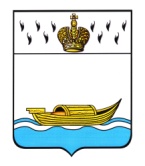 ДУМА ВЫШНЕВОЛОЦКОГО ГОРОДСКОГО ОКРУГАРЕШЕНИЕот 25.12.2019 				 № 113О внесении изменений в решение ДумыВышневолоцкого городского округаот 13.11.2019 № 50 «Об утверждении Положения об особенностях правового статуса лиц, замещающих муниципальные должности в муниципальном образовании Вышневолоцкий городской округ Тверской области»В соответствии с Федеральным законом от 06.10.2003 № 131-ФЗ «Об общих принципах организации местного самоуправления в Российской Федерации», законом Тверской области от 15.07.2015 № 76-ЗО «Об отдельных вопросах, связанных с осуществлением полномочий лиц, замещающих муниципальные должности в Тверской области», Дума Вышневолоцкого городского округа решила:1. Внести следующие изменения в решение Думы Вышневолоцкого городского округа от 13.11.2019 № 50 «Об утверждении Положения об особенностях правового статуса лиц, замещающих муниципальные должности в муниципальном образовании Вышневолоцкий городской округ Тверской области» (далее – решение):1.1. в таблице пункта 2 раздела 4 приложения к решению цифру «19700» заменить цифрой «29700».2. Настоящее решение вступает в силу с 01.01.2020 и применяется к правоотношениям, возникающим при составлении и исполнении бюджета муниципального образования Вышневолоцкий городской округ Тверской области, начиная с бюджета муниципального образования Вышневолоцкий городской округ Тверской области на 2020 год и плановый период.3. Настоящее решение подлежит официальному опубликованию в газете «Вышневолоцкая правда» и размещению на официальном сайте Вышневолоцкого городского округа в информационно-телекоммуникационной сети «Интернет».Глава Вышневолоцкого городского округа                    	                                                            Н.П. РощинаПредседатель Думы Вышневолоцкого городского округа                                                        Н.Н. Адров